Гаман Сергей ИвановичDocuments and further information:Нет опыта работы!Position applied for: 2nd EngineerDate of birth: 15.06.1956 (age: 61)Citizenship: UkraineResidence permit in Ukraine: NoCountry of residence: UkraineCity of residence: SevastopolContact Tel. No: +38 (069) 223-66-33E-Mail: serg.gaman@gmail.comU.S. visa: NoE.U. visa: NoUkrainian biometric international passport: Not specifiedDate available from: 01.04.2009English knowledge: GoodMinimum salary: 5800 $ per month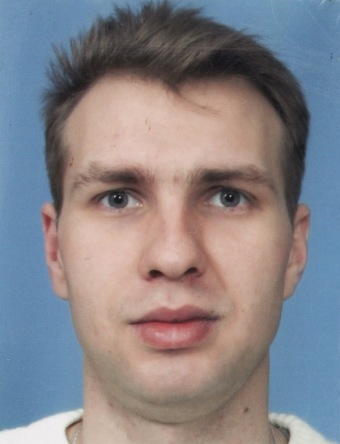 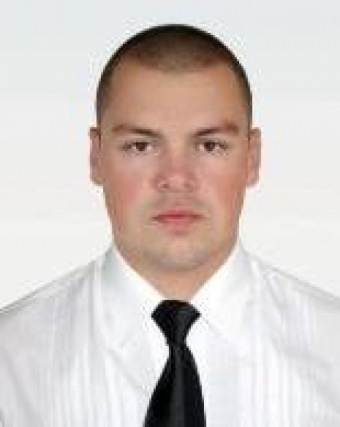 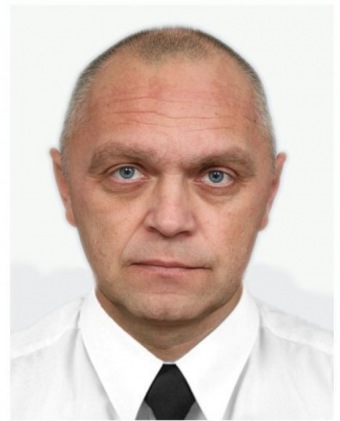 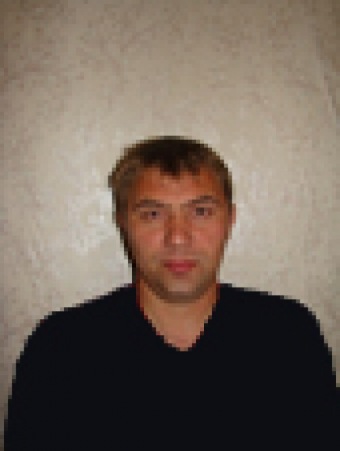 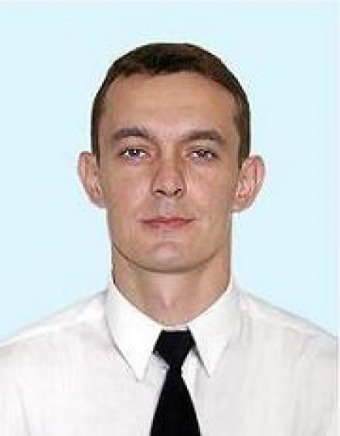 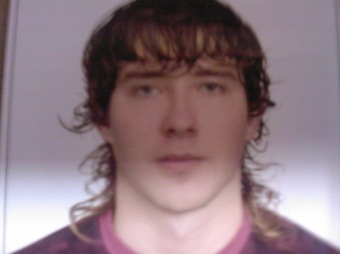 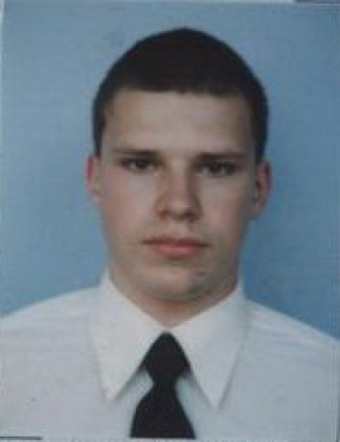 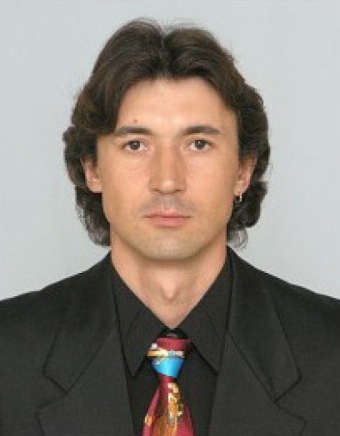 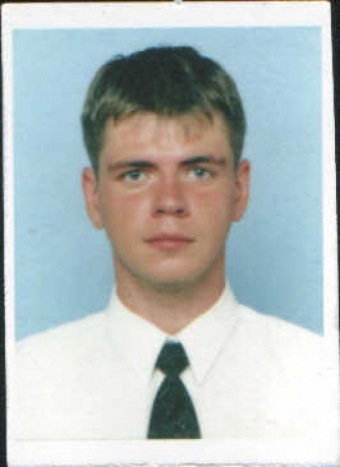 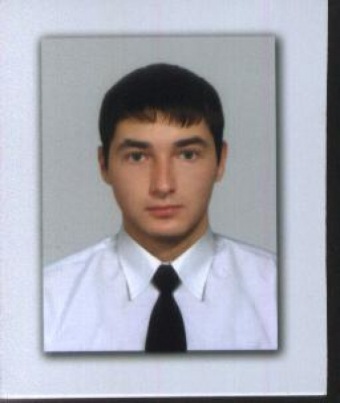 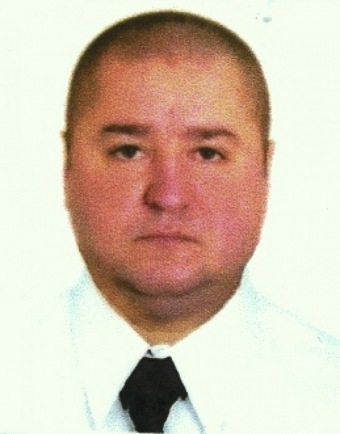 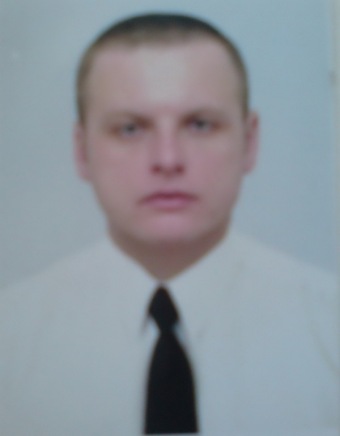 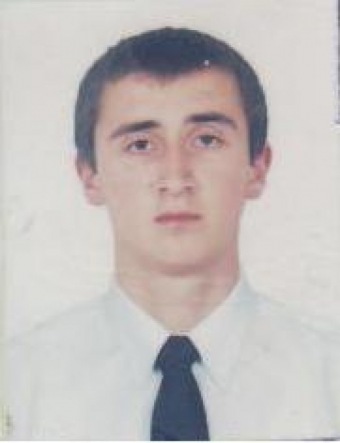 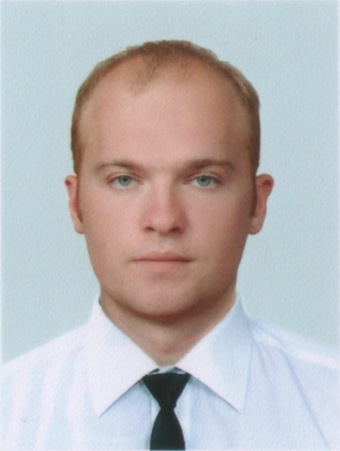 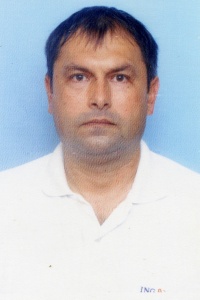 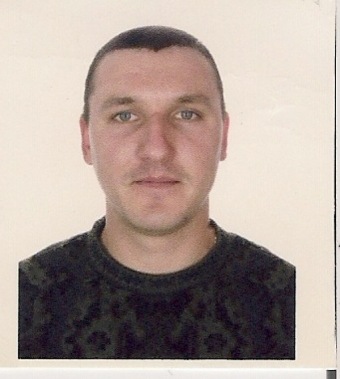 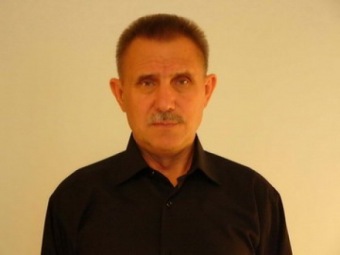 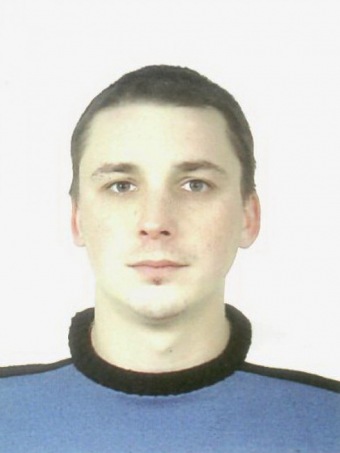 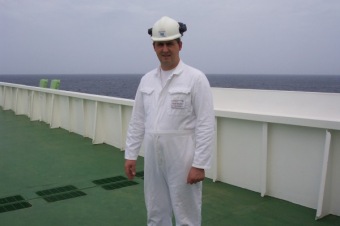 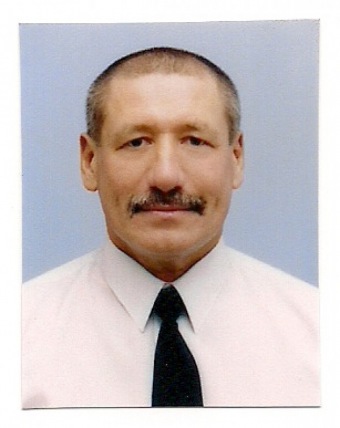 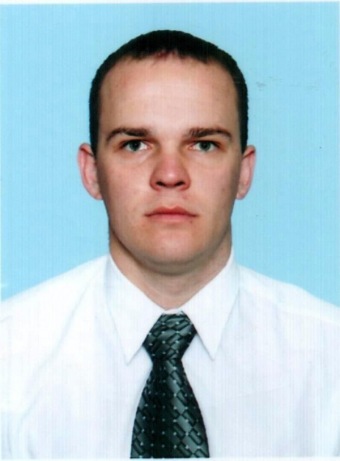 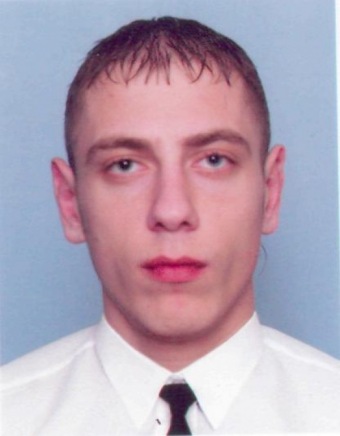 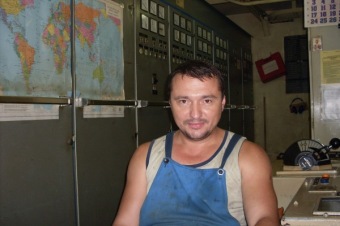 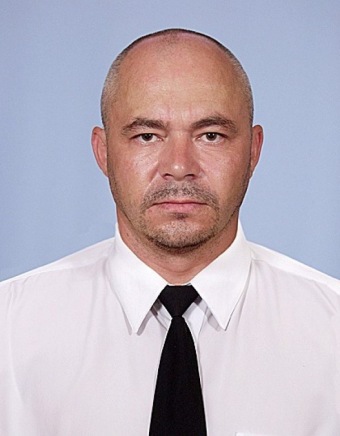 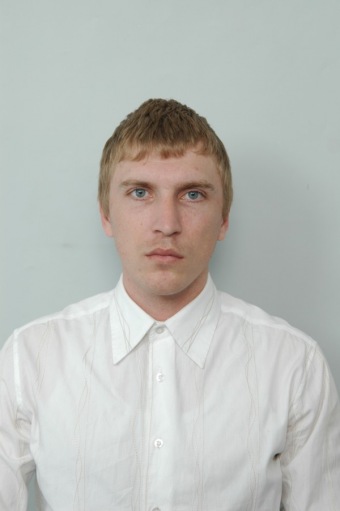 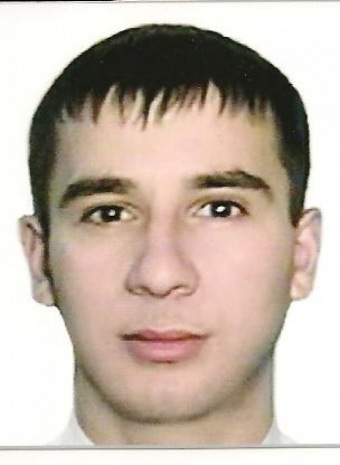 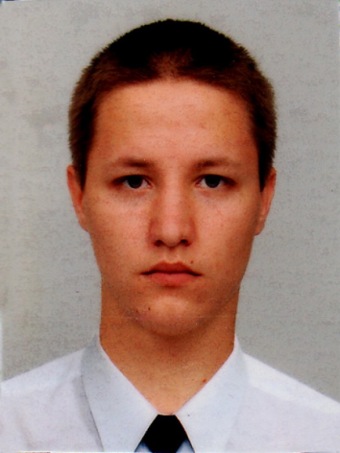 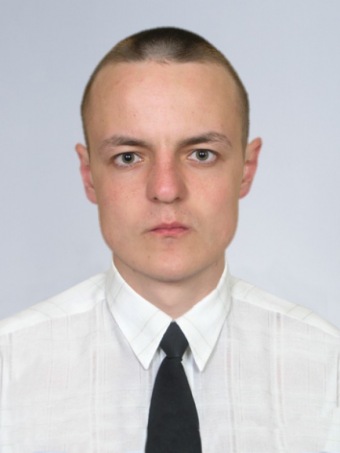 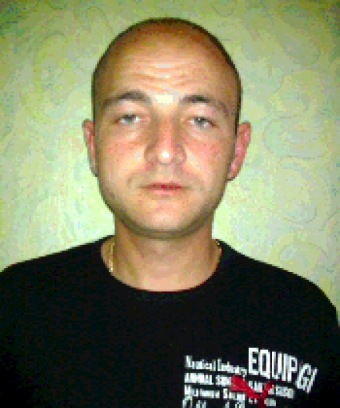 